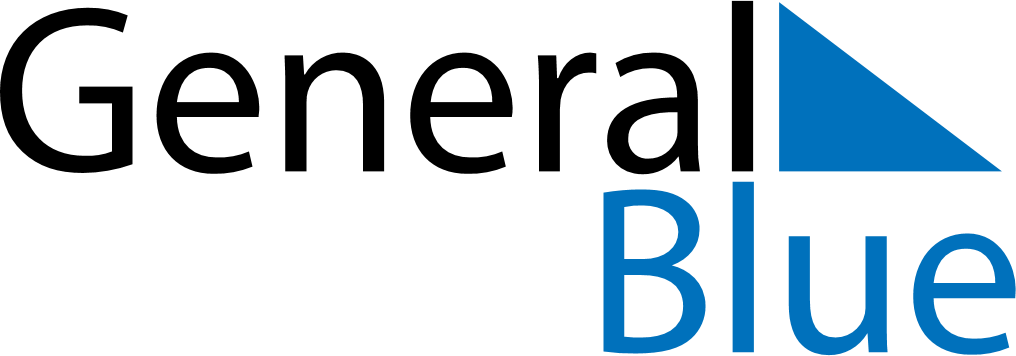 February 1985February 1985February 1985February 1985February 1985SundayMondayTuesdayWednesdayThursdayFridaySaturday12345678910111213141516171819202122232425262728